Dear Parents,								     September 1, 20153rd and 4th grade students have the opportunity to be involved in an after school chess club! They will learn the basics of chess and then advance to other strategies for playing. They will build their skills by playing games with each other with the hopes of participating in the district wide competitions throughout the school year. Chess club will start right after school ends Tuesday or Friday and will end at 4:30pm. You will need to pick your child up promptly at 4:30pm at the front drive by the office.NOTE: I will send home a separate note welcoming your child to chess club, letting you know the dates your student will be staying after school, and when our first meeting will be. If you have questions, email me at CBishop1@pasadenaisd.org.   If your child is interested in being a part of chess club this year then complete, sign, and return the form below to Mrs. Bishop no later than Wednesday, September 9, 2015. Due to the size of the clubs, I will not accept forms after the deadline, please be prompt in returning the form.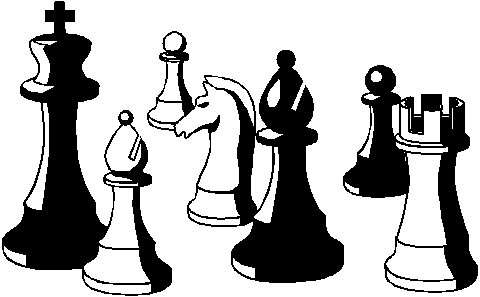 Sincerely,Mrs. Christie Bishop2nd Grade Teacher & Chess Coach________________________	_______________________		_________	Student Name				    Teacher			  	    GradePlease mark the days below with your 1st Choice and 2nd Choice. I try to even out the clubs, so I will do my best to put you in your 1st choice if at all possible.   TUESDAY _________ 	FRIDAY _________Parent Signature _________________________  Phone Number ___________________